Уважаемые родители, вашему вниманию для повторения и самостоятельного усвоения предлагаем выполнить следующие задания на тему «Дары осени»: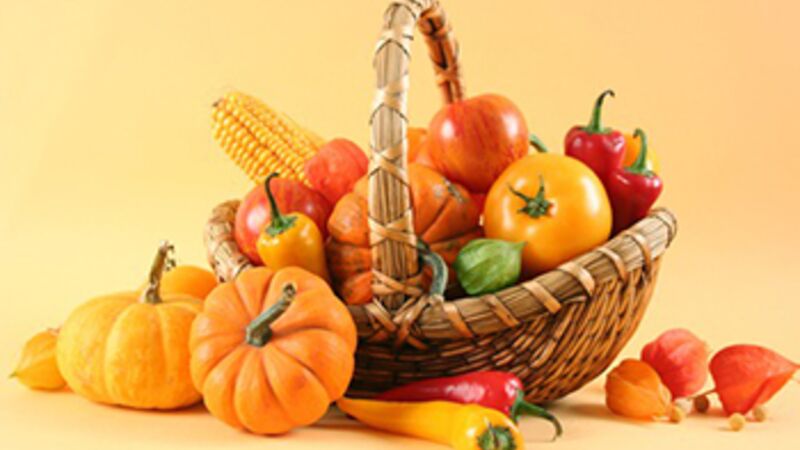   Поговорить с детьми о  пользе лесных ягод для человеческого организма;Воспитывать бережное отношение к природе. Работа над пословицей: «Выдранный гриб навек погиб, срезанный под корешок - дает приплода мешок». Познакомить детей со сказкой «Мужик и медведь».Поиграть в  дидактические игры «Вершки и корешки», «Что растет в лесу» (обобщить знания «дары леса»), «Что сначала, что потом», «Где растет»Прочитать, обсудить и выучить стихотворение И.А. Белоусов «Осень»     Садик мой веселый,Где ж твои цветы?Под дождем осеннимИзменился ты!Ветер злой,холодныйЛистья оборвалпдорожкам грязнымВсе их разбросал.Как тебя утешить,Что тебе сказать?Жди-весна вернется,Зацветешь опять!Поиграть с детьми в игры: «Подбери признак», «Съедобное-несъедобное»Игра «Да или нет»Дети должны дать правильный ответ.Осенью цветут деревья?Осенью растут грибы?Тучи солнце закрывают?Колючий ветер прилетает?     Туманы осенью плывут?Ну а птицы гнёзда вьют?     А букашки прилетают?     Звери норки закрывают?     Птичьи стаи улетают?          Часто-часто льют дожди?     Достаём ли сапоги?Солнце светит очень жарко?Можно детям загорать?Ну а что же надо делать?Куртки, шапки надевать?Разучить пальчиковую гимнастику «Варим щи»Дети выполняют движения в соответствии с текстом:Наберём сейчас для щейВ огороде овощей.Вот капуста и картошка,Вот морковка, лук, томат.Моем, чистим, режим, варимИ в тарелку наливаем.